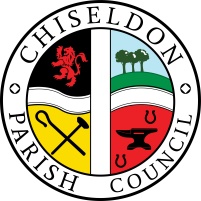 MINUTES of the PLANNING COMMITTEE MEETINGheld on Thursday 31st July 2017, at 7.00pm in the Old Chapel, Butts Road. Present:                           Councillors:    Chris Rawlings (Chair) David Hill, Caroline Brady (VC), Glenn Mills and Ian Henderson. Also Clair Wilkinson (Clerk) Members of the Public:   0Apologies: NoneAbsence without apologies: NoneNote – Jane Beaumont has resigned from the Council17/25.  Declarations of Interest. None17/26.  Public recess.No public17/27.  Minutes of meeting of 22nd June 2017No changesThe minutes of the meeting held on 22nd June 2017 were then proposed by Cllr Hill, seconded by Cllr Brady and all those at the meeting were in favour.17/28 Matters arising and action pointsMatters arising –The Clerk is to go back to the planning officer for the Esso Station extension as the storage area door looks too narrow to allow the bins inside.Cllr Glenn Mills arrives at 19.03Cllr Hill confirmed with the Committee that the Christmas Cottage windows are indeed wooden double glazed units designed to look like the original, as a neighbour had queried this with him.Action points:ACTION POINTSNo other outstanding actions17/29 Outstanding ApplicationsS/TC/17/1084 Replace telecommunications pole for  T mobile at Bush HouseThere was no objection to these plans from the committee.A proposal was raised to reply to SBC with “No objection” on these plans by Cllr Hill. Cllr Brady seconded this and all Cllrs were in favour.S/HOU/17/1153 2 storey side and rear extension. 2 Draycot Close, Draycot Foliat.The committee had no objections to these plans however they wish a condition to be placed on the application that no building materials or equipment are stored on the car park area. The grass areas are to be used and re-instated afterwardsA proposal was raised to reply to SBC with “No objection” with the condition noted on these plans by Cllr Rawlings. Cllr Brady seconded this and all Cllrs were in favour.Cllr Hill left the meeting at 19.25Cllr Brady advised the committee that the Clerk had written to planning enforcement and conservation officers at SBC asking them to explain why Saddlers Cottage on Turnball was allowed to remove their hedge and Lavender Cottage on Turnball was not17/30 Property boundaries being moved in Home CloseIt was decided that SBC would need to 31st August deal with this if any neighbours complained about boundaries being moved on properties without permission. 17/31. AOBParish trees – an SBC expert is needed to walk around the  area to identify who owns what trees and work out a plan on how to deal with them. Mainly Rec ground. To be raised at full council.There is an action for the Clerk to ask SBC if there is an idea when the New Road and Hodson Road field plans will be submittedThere is nothing new on Burderop Barns after their application was refused.The meeting closed at 19.55pm.Next scheduled meeting Wednesday 30th August at 7.00pm at the Old Chapel.ACTION POINTSClerkCllr  Brady17/0617/0717/1417/1717/1717/2117/2417/18Ask the owners of the Esso Station whether they can include some planting to soften the look of the storage area. COMPLETED – NO REPLYUpdate Standing Orders to include the changes to the frequency of the Planning meetings for application decisions and also Clerk’s delegated powers. COMPLETEDAsk SBC if a planning application should have been submitted for the retail outlets at the Esso Station. NO REPLY - CHASEClerk to ask after delay on Manor House application 1435.  UPDATE – CLERK TO ASK WHETHER THE AREA WILL BE MADE GOOD AFTER BUILDING WORK FINISHES. “New Condition Survey”.Source a list of valid reasons why a planning application can be objected to. ONGOING – CHASE UPSend 5th June minutes to New Road developers and AONB representative. COMPLETEDAdd the proposal for football floodlights to next Rec agenda. COMPLETEDCreate a draft TOR for the next meeting. COMPLETEDClerk17/1417/1717/1717/2817/3117/31Ask SBC if a planning application should have been submitted for the retail outlets at the Esso Station.Clerk to ask after delay on Manor House application 1435. Update – ask if a “New Condition” survey will be carried out.Source a list of valid reasons why a planning application can be objected to.Contact planning officer for Esso Station extension as the door is too narrow to allow the bins insideFor Full council – tree report on all trees owned by the Parish needed.Ask SBC if there is an update on when New Road and Hodson Road field plans will be submitted.